Exit Ticket – Name _________________________________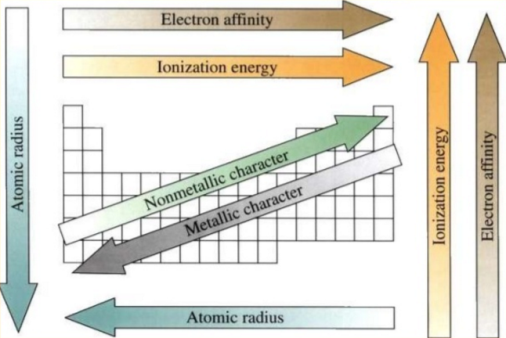 What does periodic law say?Some of the trends are closely related and affect each other. Which ones do you think are related AND WHY???Exit Ticket – Name _________________________________What does periodic law say?Some of the trends are closely related and affect each other. Which ones do you think are related AND WHY???